III International Scientific Conference"Global Challenges and Prospects of the Modern Economic Development"(online ZOOM format)(GCPMED-2020)15th-16th December 2020organized byFinancial University under the Government of the Russian Federation, Moscow State Institute of International Relations of the Ministry of Foreign Affairs of the Russian Federation (MGIMO University), & Samara State University of Economics, RussiaABOUT THE CONFERENCEThe conference purpose is to discuss urgent and strategic issues on socio-economic development of countries before, during and after global crisis processes (including those caused by the Covid-19 pandemic) affected all spheres of human activity from different perspectives: science, business, technology, and law. One of the main objectives of the conference is to share knowledge, experience, ideas and plans related to sustainable socio-economic development and international cooperation between educational, governmental, scientific, and business structures. We expect that the conference participants from various world countries and regions will present their unique views and positions related to development perspectives of our society. Representatives of various professional fields, generations and cultural traditions will try to give their assessment of the ongoing changes to build on this basis a so-called "Health Barometer" for our society, to collect a single puzzle reflecting global, national, regional and local expectations and moods for the near and far future. CALL FOR PAPERSGCPMED-2020 is an attempt to consider changes, crisis and innovative processes in socio-economic systems through the prism of education, economics, management, technology, sociology, and law. Conference topics include, but are not limited to, the following:Section 1. Drivers and challenges of global economic development: Lessons learned, trends and new solutions.Section 2. Financial technologies as a key factor of modern success and financial security.Section 3. New management models in a dynamically changing society.Section 4. Legal aspects of the economy and higher education digitalization.Section 5. Digital transformation of public administration: World, global and local experience.Section 6. Corporate social responsibility as a key competence for business development.Section 7. Digital economy and new social challenges: Opportunities, limitations, and growth points.Section 8. Approaches to improving the quality of life of the population.Section 9. Corporate Finance.Section 10. Corporate governance in the context of digital modernization.PAPER SUBMISSIONAll the paper should be submitted via the conference e-mail:sseu.sp@gmail.comSUBMISSION GUIDELINESPaper Submission is open from September 1, 2020 to November 30, 2020;Paper should not exceed 10 (ten) page limit;All papers are reviewed in English only;All papers must be original and not simultaneously submitted to another journal or conference (originality rate – 95%);Submitting a paper, the authors also send the registration form to the conference organizing committee, choosing the conference topic which the paper corresponds to;Authors will be informed via email of acceptance or rejection of the paper before December 14, 2020.If revisions are required, authors will be notified accordingly. The final camera ready paper should be submitted by December 25, 2020.IMPORTANT DATES:Paper Submission Deadline: November 30, 2020Deadline for Registration: October 15, 2020Date of Notification of Accepted Papers: December 14, 2020Deadline for Submission of Revised Papers: December 25, 2020CONFERENCE PROGRAMM will be available on the Conference website from December 10, 2020.ORGANIZING COMMITTEE:Conference Chairman: Dr., Prof. Svetlana Ashmarina Coordinator: Dr., Prof. Adelia PavlovaCoordinator: Dr., Associate professor Anna ZotovaCoordinator: Dr., Associate professor Valentina MantulenkoMarketing Department: Olga Pasternatskaya,Technical Support: Dmitri FrantasovSCIENTIFIC COMMITTEE:Dr., Prof. Svetlana Ashmarina, (Conference Chairman) (Samara State University of Economics, Samara, Russia),Dr., Prof. Adelia Pavlova, (Samara State University of Economics, Samara, Russia),Dr., Prof. Marek Vochozka, (Institute of Technology and Business in Ceske Budejovice, School of Expertness and Valuation, Ceske Budejovice, Czech Republic)Dr., Prof. Anabela Mesquita, (Porto Polytechnique Institute, Porto, Portugal)Dr., Associate professor Irina Shvedova, (Samara State University of Economics, Samara, Russia),Dr., Prof. Gennadiy Rozenberg, (Institute of Ecology of Volga basin of RAS, Tolyatti, Russia),Prof. Radka Vanichkova (Institute of Technology and Business, Czech Budejovice, Czech Republic),Dr., Prof. Sergey Bortnikov (Samara State University of Economics, Samara, Russia),Dr., Prof. Natalia Lazareva (Samara State University of Economics, Samara, Russia),Dr., Prof. Irina Belyaeva (Financial University under the Government of the Russian Federation, Moscow, Russia),Prof. Oxana Kogut (Al-Farabi Kazakh National University, Almaty, Kazakhstan),Prof. Tatiana Salimova (Ogarev Mordovia State University, Ogarev, Russia),Prof. Vladimir Klimuk (Baranavichi State University, Baranavichi, Belarus),Prof. Emil Velinov (Skoda Auto University, Mlada Bolelsav, Czech Republic, Plekhanov Russian University of Economics, Moscow, Russia, RISEBA University of Applied Science, Riga, Latvia),Dr., Associate professor Elina Sidorenko, Director of Center for digital economy and financial innovation, Professor of criminal law, criminal procedure and criminology (MGIMO),Associate Professor Maxim Inozemtsev, Head of the head of the Directorate for research policy, (MGIMO),Dr., Prof. T. Kramin, Vice-rector for corporate governance, Director of the research Institute for socio-economic development of the Kazan innovation University (IEPU),Dr., Prof. O.V. Danilova, Professor of the corporate Finance Department of the Financial University under the Government of the Russian Federation,Ph.D., Associate Professor Anna Zotova, (Samara State University of Economics, Samara, Russia),Ph.D., Associate Professor Valentina Mantulenko, (Samara State University of Economics, Samara, Russia).ReviewThe submitted materials will undergo single-blind peer review process by two reviewers.Paper Submission and EvaluationAll authors submit their materials through the conference e-mail. Peer Review CriteriaThe review criteria include: originality of the text (more than 90%), scientific novelty, contribution to the field, quality of structure and clarity, engagement with sources, language.The review process consists of two stages. At the first (technical) stage, all the papers are proved by the technical committee (originality and template). At the second stage, the experts review the papers that passed the technical stage.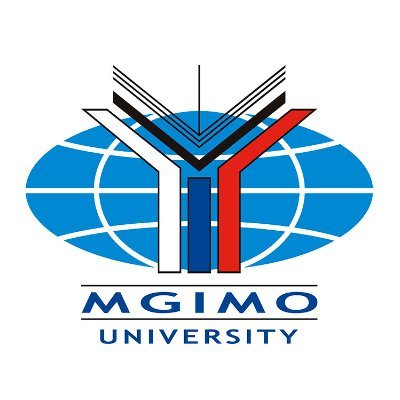 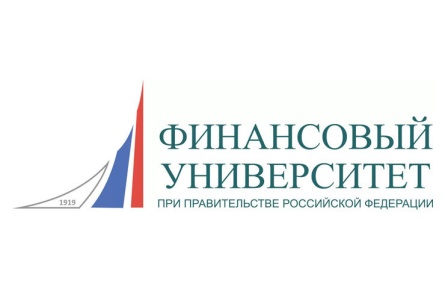 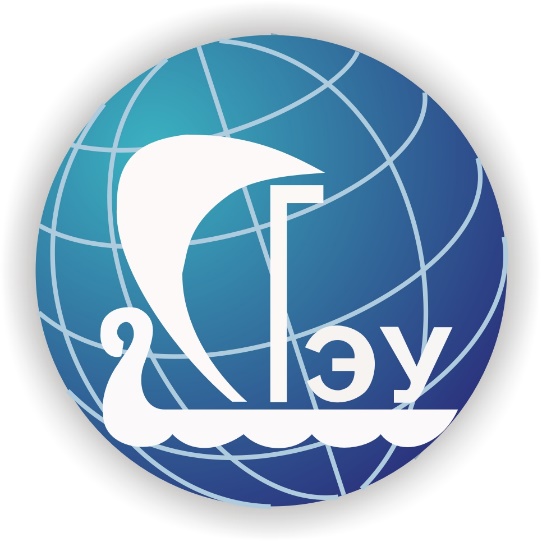 